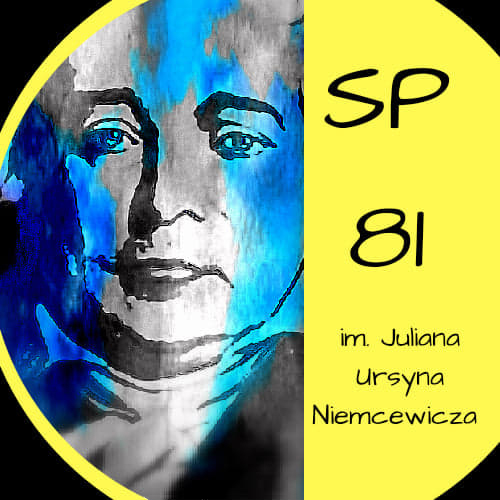 Dyrekcja Szkoły Podstawowej nr 81im. Juliana Ursyna Niemcewicza,Rada Pedagogiczna,Uczniowie oraz Rodzicemają zaszczyt zaprosićna obchody 60-lecia szkoły połączone ze zmianą patrona *31 maja 2019 r. o godz.12.00   Sesja naukowa p.t.„Dzieje Szkoły Podstawowej nr 81 w latach 1959-2019” w Szkole Podstawowej nr 81   przy ul.. Puszczyka 6 *1 czerwca 2019 r. w godz.10.00-14.00  Festyn „Święto ulicy Puszczyka” – piknik naukowy HARMONOGRAM ZAJĘĆ1 czerwca 2019PowadzącyRodzaj zajęćGodzina Sala Jolanta GroszykRozwiązywanie zadań matematycznych9.00 – 12.00Sala 4Anneta Sadowska - MartykaERIC CARLE – PICTURE WRITER9.00 – 11.001a, 1bSala 12Anneta Sadowska - MartykaSHARING STORIES11.15 – 12.00Klasy 4Sala 12Anneta Sadowska - MartykaERIC CARLE – PICTURE WRITER13.00 – 15.002bSala 12Anneta Sadowska - MartykaERIC CARLE – PICTURE WRITER15.15 – 17.152aSala 12Marzena GalbarczykZabawy z abecadłem10.00 – 14.00Forum Beata FabiańskaSobotnie gry i zabawy w języku niemieckim.Podróże po Europie (występ klasy 1a, prezentacja Szwajcarii, taniec)10.00 – 11.0011.00 – 12.00Forum Agnieszka WiśniewskaWarsztaty kulinarne „Witaminka”11.00 – 15.00Stołówka Katarzyna OleniakAnna NesterukAgnieszka JaniszewskaBogumiła KrawczykStres – nazywam, opanowuję, redukujęPaszport – samoświadomośćStanowisko 1. – gry i układanki pobudzające myślenie, antystresoweStanowisko 2. – antystresowe kolorowanki, ćwiczenia oddechowe, relaksacjaStanowisko 3. – gra „Kim jestem?” – porady zawodoweStanowisko 4. – elektroniczne wyszukiwanie informacji o zawodach10.00  12.30Sala 5PowadzącyRodzaj zajęćGodzina Sala Marta KostyrkaGry planszowe10.00 – 12.00Sala 1Elżbieta NowakowskaW zdrowym ciele zdrowy duch – piłka siatkowa9.00 – 12.00Sala gimnast.Joanna KuchtaChcę zostać mistrzem ortografii10.00 – 12.00Sala 8Aleksandra DziwirekMatematyka w kosmosie 9.00 – 12.00Sala 3Anna KilińskaZajęcia plastyczne „Cztery pory roku w krajobrazach Polski”10.00 – 11.00Sala 20Anna HarnowskaSzachy dla początkujących9.00 – 11.00Sala 10Barbara ZielińskaMały programista w SP 819.30 – 11.30Sala 11Alicja KozikMalowanie na płótnie10.00 – 12.00Sala 14Wioleta StojeckaDecoupageMalarstwo 10.00 – 12.0012.00 – 14.00Świetlica Bożena KarczmarskaInscenizacja:  „Kopciuszek” i  „Powrót taty”9.00 – 10.00Sala 10a i aneksEwa Pełnia - IwanickaWycieczka – zajęcia entomologiczneAnna PaprockaWycieczka  do Muzeum Marii Skłodowskiej – Curie9.00 – 12.00Joanna PuchalskaWycieczka do planetarium Katarzyna MroczykRozwój młodych talentów językowo - teatralnych8.00 – 14.00Sala 2